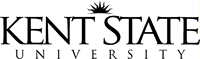 First Appointment							                                   Position No: __________________________Reappointment                                                                Offer of Graduate AppointmentAdditional Appointment							       	Date: ________________________________Revision/Correction			             Cancellation							         		Year of Appt: ________________________________________________________________________   	  _____________________________________                            Student’s LAST Name, FIRST Name, Middle Initial			                            KSU ID___________________________________________________________________ 	  _____________________________________________________                                                Department/School				                             College/Independent SchoolPlease indicate if student is currently a member of an Ohio public retirement system:            STRS                  OPERS                None*Unless you qualify for and receive a waiver from participation in the appropriate state retirement system (STRS or OPERS), the stipend shall consist of cash stipend of either 90% (STRS) or  90% (OPERS) of the amount stated and a deferred stipend of either 10% (STRS) or 10% (OPERS) of the amount stated. As earned, the deferred stipend will be contributed by the University to the state retirement system for your account.AUTHORIZATION SIGNATURES	                              TO BE COMPLETED FOR RESEARCH APPOINTEES, IF APPROPRIATE                                                               ____________________________________________________       _________________________________________________________Chair/Director				          Date              Principal Investigator                                                                Date_______________________________________     ___________________________________________Dean                                                                                 Date              Research and Sponsored Programs			    DateThis offer, including any payment of stipend, is subject to the availability of funds and confirmation by the Board of Trustees. The Immigration Reform and Control Act of 1986 requires the University to make any offer of stipend also contingent upon proof of work authorization and identity.A graduate appointee must carry the minimum number of credit hours noted above. Full-time service appointees may not accept any other paid employment within the University during the tenure of their appointments. All of the conditions of the Offer are subject to, and controlled by, any and all University policies specifically including, but not limited to, the Policy on Role and Status of Graduate Student Appointees, rules and regulations as currently exist and as may be changed during the term of this Offer. The Department/School to which the appointee is assigned shall assign his/her duties.I hereby accept this Offer, and agree to render service in accordance therewith:X___________________________________		__________________	APPOINTEE’S SIGNATURE	                       		DATE				ATTACHMENTS: (with first appointment)• Employee Personal Data Form AA		     • GLACIER Form			   •Tax Forms	• Employment Eligibility Verification (I-9) Form	     • Work Study Eligibility Form (if applicable)	  • Ohio Ethics Form• Transcripts 			     • Fraud Reporting Form		  • Direct Deposit Form• Retirement Membership Form or Exemption	     • SSA-1945 if retirement will be withheld		                            Revised 11/9/12      Will Receive STIPEND as a:        Administrative Assistant        Teaching Assistant        Research AssistantTerm:     AY                 Summer I      Fall                 Summer II      Spring              Summer IIITerm:     AY                 Summer I      Fall                 Summer II      Spring              Summer IIISpecial Considerations:        Teaching Assistant     Administrative Assistant       Research AssistantSpecial Considerations:        Teaching Assistant     Administrative Assistant       Research AssistantService Commitment:     Full-Time    Half-Time      Average Hours/Week_____Service Commitment:     Full-Time    Half-Time      Average Hours/Week_____     Will Receive Tuition Remission        Tuition and Stipend                       Tuition OnlySpecial Considerations (Minimum 8 hour Registration Required):Enter Maximum Hours Approved for Term: ____ Summer                ____ Diss I         ____  Diss II       ____  Thesis II       ____  Plus Additional Hours____ Fall Semester        ____ Diss I         ____  Diss II       ____  Thesis II       ____  Plus Additional Hours____ Spring Semester    ____ Diss I         ____  Diss II       ____  Thesis II       ____  Plus Additional Hours____ Academic Year     ____ Diss I         ____  Diss II       ____  Thesis II       ____  Plus Additional HoursSpecial Considerations (Minimum 8 hour Registration Required):Enter Maximum Hours Approved for Term: ____ Summer                ____ Diss I         ____  Diss II       ____  Thesis II       ____  Plus Additional Hours____ Fall Semester        ____ Diss I         ____  Diss II       ____  Thesis II       ____  Plus Additional Hours____ Spring Semester    ____ Diss I         ____  Diss II       ____  Thesis II       ____  Plus Additional Hours____ Academic Year     ____ Diss I         ____  Diss II       ____  Thesis II       ____  Plus Additional HoursSpecial Considerations (Minimum 8 hour Registration Required):Enter Maximum Hours Approved for Term: ____ Summer                ____ Diss I         ____  Diss II       ____  Thesis II       ____  Plus Additional Hours____ Fall Semester        ____ Diss I         ____  Diss II       ____  Thesis II       ____  Plus Additional Hours____ Spring Semester    ____ Diss I         ____  Diss II       ____  Thesis II       ____  Plus Additional Hours____ Academic Year     ____ Diss I         ____  Diss II       ____  Thesis II       ____  Plus Additional HoursSpecial Considerations (Minimum 8 hour Registration Required):Enter Maximum Hours Approved for Term: ____ Summer                ____ Diss I         ____  Diss II       ____  Thesis II       ____  Plus Additional Hours____ Fall Semester        ____ Diss I         ____  Diss II       ____  Thesis II       ____  Plus Additional Hours____ Spring Semester    ____ Diss I         ____  Diss II       ____  Thesis II       ____  Plus Additional Hours____ Academic Year     ____ Diss I         ____  Diss II       ____  Thesis II       ____  Plus Additional HoursSpecial Considerations (Minimum 8 hour Registration Required):Enter Maximum Hours Approved for Term: ____ Summer                ____ Diss I         ____  Diss II       ____  Thesis II       ____  Plus Additional Hours____ Fall Semester        ____ Diss I         ____  Diss II       ____  Thesis II       ____  Plus Additional Hours____ Spring Semester    ____ Diss I         ____  Diss II       ____  Thesis II       ____  Plus Additional Hours____ Academic Year     ____ Diss I         ____  Diss II       ____  Thesis II       ____  Plus Additional HoursSpecial Considerations (Minimum 8 hour Registration Required):Enter Maximum Hours Approved for Term: ____ Summer                ____ Diss I         ____  Diss II       ____  Thesis II       ____  Plus Additional Hours____ Fall Semester        ____ Diss I         ____  Diss II       ____  Thesis II       ____  Plus Additional Hours____ Spring Semester    ____ Diss I         ____  Diss II       ____  Thesis II       ____  Plus Additional Hours____ Academic Year     ____ Diss I         ____  Diss II       ____  Thesis II       ____  Plus Additional HoursSTIPEND*$_____________  Payable in semi-monthly  payments over______paymentsIndex Description(s):Index Number(s):Index Number(s):Organization Code:Account(S):Dist. Amount or %